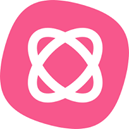 MindmeisterInformații despre instrumentInformații despre instrumentInformații despre instrumentGrup țintă:  Administrare/Management  Coordonatori  Voluntari  Administrare/Management  Coordonatori  VoluntariCategorie:   Instrument online  Platforme de învățare  Software/ Aplicație Desktop   Rețea (Socială)  App  AlteleZona de lucru:   Project Management  Managementul comunicării  Videoconferință  Colaborare/ Lucru în echipă  Autoadministrare  Marketing  Managementul personalului  E-Learning/ Gestiune Cunoștințe   Gestiune financiară  Prezentări/ Dezvoltare materiale de învățare   AlteleLimbă:EnglezăEnglezăCunoștințe anterioare / grad de complexitateMindMeister© este disponibil pentru începători și pentru profesioniștii din domeniul cartografierii minții. Cu ajutorul cursurilor și tutorialelor gratuite ale Academiei MindMeister©, nu mai există obstacole pe calea cartografierii cu succes a minții.MindMeister© este disponibil pentru începători și pentru profesioniștii din domeniul cartografierii minții. Cu ajutorul cursurilor și tutorialelor gratuite ale Academiei MindMeister©, nu mai există obstacole pe calea cartografierii cu succes a minții.Link:https://www.mindmeister.com/de https://www.mindmeister.com/de Furnizor:MeisterLabs GmbHMeisterLabs GmbHScurtă descriere:Instrumentul online poate fi utilizat pentru cartografierea minții, planificarea proiectelor, gestionarea întâlnirilor, brainstorming sau monitoring conținut de învățare.Instrumentul online poate fi utilizat pentru cartografierea minții, planificarea proiectelor, gestionarea întâlnirilor, brainstorming sau monitoring conținut de învățare.Informații despre acces și utilizare (costuri, cerințe bazate pe cloud, utilizare mobilă, ...)Versiune online și aplicații gratuite pentru iPhone, iPad și Android 3 hărți sunt gratuite Compatibil cu Google Workspace și MS TeamsVersiune online și aplicații gratuite pentru iPhone, iPad și Android 3 hărți sunt gratuite Compatibil cu Google Workspace și MS TeamsInstrucţiuni/Tutorialehttps://www.youtube.com/playlist?list=PL7IGVRbeQlXIyhb2swLnB_gpmMYup0qXShttps://www.youtube.com/playlist?list=PL7IGVRbeQlXIyhb2swLnB_gpmMYup0qXS